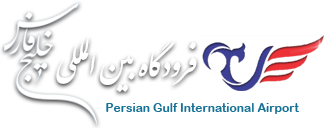 فرم گزارش خطرات فرودگاهیفرودگاه بین المللی خلیج فارسشماره سند :ویرایش : صفرصفحه 1 از 1این فرم جهت گزارش خطرات است . پرسنل ، مسافرین ، مشایعین و مستقبلین محترم خواهشمند است به منظور ارتقاء ایمنی فرودگاه در صورت مشاهده هر گونه خطر و یا شرایطی که احتمال وقوع خطر ناشی از آن وجود، اطلاعات زیر را تکمیل و به دفتر مديريت ايمني فرودگاه بین المللی خلیج فارس از طریق سیستم اتوماسیون اداری برید (ابوالفضل كريمي- مدير ايمني فرودگاه) ، پست الکترونیکی(safety@pgia.ir) و یا نمابر(07731373952) ارسال نمایید. شما می توانید در صورت لزوم با حذف جزئیات و یا به صورت ناشناس این فرم را پر نمایید.نام و نام خانوادگی اختیاری :شغل / تخصص :تلفن تماس ( اختیاری) :پست الکترونیک (اختیاری) :محل مشاهده خطر (حادثه) :زمان و تاریخ مشاهده خطر :جزئیات خطر (درصورت لزوم برگه الصاق شود)نظرات و پیشنهادات شما در مورد این خطر (درصورت لزوم برگه الصاق شود) امضاء :                                                            تاریخ :آدرس :تلفن :                                                             این فرم جهت گزارش خطرات است . پرسنل ، مسافرین ، مشایعین و مستقبلین محترم خواهشمند است به منظور ارتقاء ایمنی فرودگاه در صورت مشاهده هر گونه خطر و یا شرایطی که احتمال وقوع خطر ناشی از آن وجود، اطلاعات زیر را تکمیل و به دفتر مديريت ايمني فرودگاه بین المللی خلیج فارس از طریق سیستم اتوماسیون اداری برید (ابوالفضل كريمي- مدير ايمني فرودگاه) ، پست الکترونیکی(safety@pgia.ir) و یا نمابر(07731373952) ارسال نمایید. شما می توانید در صورت لزوم با حذف جزئیات و یا به صورت ناشناس این فرم را پر نمایید.نام و نام خانوادگی اختیاری :شغل / تخصص :تلفن تماس ( اختیاری) :پست الکترونیک (اختیاری) :محل مشاهده خطر (حادثه) :زمان و تاریخ مشاهده خطر :جزئیات خطر (درصورت لزوم برگه الصاق شود)نظرات و پیشنهادات شما در مورد این خطر (درصورت لزوم برگه الصاق شود) امضاء :                                                            تاریخ :آدرس :تلفن :                                                             این فرم جهت گزارش خطرات است . پرسنل ، مسافرین ، مشایعین و مستقبلین محترم خواهشمند است به منظور ارتقاء ایمنی فرودگاه در صورت مشاهده هر گونه خطر و یا شرایطی که احتمال وقوع خطر ناشی از آن وجود، اطلاعات زیر را تکمیل و به دفتر مديريت ايمني فرودگاه بین المللی خلیج فارس از طریق سیستم اتوماسیون اداری برید (ابوالفضل كريمي- مدير ايمني فرودگاه) ، پست الکترونیکی(safety@pgia.ir) و یا نمابر(07731373952) ارسال نمایید. شما می توانید در صورت لزوم با حذف جزئیات و یا به صورت ناشناس این فرم را پر نمایید.نام و نام خانوادگی اختیاری :شغل / تخصص :تلفن تماس ( اختیاری) :پست الکترونیک (اختیاری) :محل مشاهده خطر (حادثه) :زمان و تاریخ مشاهده خطر :جزئیات خطر (درصورت لزوم برگه الصاق شود)نظرات و پیشنهادات شما در مورد این خطر (درصورت لزوم برگه الصاق شود) امضاء :                                                            تاریخ :آدرس :تلفن :                                                             